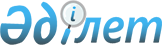 О внесении изменений в решение Курчатовского городского маслихата от 23 декабря 2016 года № 9/52-VI "О бюджете города Курчатов на 2017-2019 годы"Решение Курчатовского городского маслихата Восточно-Казахстанской области от 30 ноября 2017 года № 17/122-VI. Зарегистрировано Департаментом юстиции Восточно-Казахстанской области 5 декабря 2017 года № 5309
      Примечание РЦПИ.

      В тексте документа сохранена пунктуация и орфография оригинала.
      В соответствии cо статьей 109 Бюджетного кодекса Республики Казахстан от 04 декабря 2008 года, подпунктом 1) пункта 1 статьи 6 Закона Республики Казахстан от 23 января 2001 года "О местном государственном управлении и самоуправлении в Республике Казахстан", решением Восточно-Казахстанского областного маслихата от 23 ноября 2017 года № 15/172-VI "О внесении изменений и дополнений в решение Восточно-Казахстанского областного маслихата от 9 декабря 2016 года № 8/75-VI "Об областном бюджете на 2017-2019 годы" (зарегистрировано в Реестре государственной регистрации нормативных правовых актов за номером 5293) Курчатовский городской маслихат РЕШИЛ:
      1. Внести в решение маслихата от 23 декабря 2016 года № 9/52-VI "О бюджете города Курчатов на 2017-2019 годы" (зарегистрировано в Реестре государственной регистрации нормативных правовых актов за номером 4805, опубликовано 25 января 2017 года в Эталонном контрольном банке нормативных правовых актов Республики Казахстан в электронном виде, 18 января 2017 года в газете "Мой край" № 3) следующие изменения:      
      пункт 1 изложить в следующей редакции:
      "1. Утвердить бюджет города Курчатов на 2017-2019 годы согласно приложениям 1, 2, 3 соответственно, в том числе на 2017 год в следующих объемах:
      1) доходы – 1 774 155,4 тысяч тенге, в том числе:
      налоговые поступления – 1 008 691,9 тысяч тенге;
      неналоговые поступления – 15 443,7 тысяч тенге;
      поступления от продажи основного капитала – 3 436,0 тысяч тенге;
      поступления трансфертов – 746 583,8 тысяч тенге;
      2) затраты – 1 867 259,3 тысяч тенге;
      3) чистое бюджетное кредитование – 0,0 тысяч тенге, в том числе:
      бюджетные кредиты – 0,0 тысяч тенге;
      погашение бюджетных кредитов – 0,0 тысяч тенге;
      4) сальдо по операциям с финансовыми активами – 0,0 тысяч тенге, в том числе:
      приобретение финансовых активов – 0,0 тысяч тенге;
      поступления от продажи финансовых активов государства – 0,0 тысяч тенге;
      5) дефицит (профицит) бюджета – - 93 103,9 тысяч тенге;
      6) финансирование дефицита (использование профицита) бюджета – 93 103,9 тысяч тенге.";
      пункт 7 изложить в следующей редакции: 
      "7. Предусмотреть в городском бюджете на 2017 год целевые текущие трансферты из республиканского бюджета в сумме 145 337,0 тысяч тенге."; 
      приложение 1 к указанному решению изложить в редакции согласно приложению к настоящему решению.
      2. Настоящее решение вводится в действие с 1 января 2017 года. Бюджет города Курчатов на 2017 год
					© 2012. РГП на ПХВ «Институт законодательства и правовой информации Республики Казахстан» Министерства юстиции Республики Казахстан
				
      Председатель сессии

А. Борисенко 

      Секретарь 

      Курчатовского городского маслихата

Г. Карымбаева
Приложение
к решению Курчатовского
городского маслихата
от 30 ноября 2017 года 
№ 17/122-VІПриложение 1
к решению Курчатовского
городского маслихата
от 23 декабря 2016 года 
№ 9/52-VІ
Категория
Категория
Категория
Категория
Всего доходы (тысяч тенге)
Класс
Класс
Класс
Всего доходы (тысяч тенге)
Подкласс
Подкласс
Всего доходы (тысяч тенге)
Наименование
Всего доходы (тысяч тенге)
1
2
3
4
5
І. Доходы
1 774 155,4
1
Налоговые поступления
1 008 691,9
01
Подоходный налог 
432 225,9
2
Индивидуальный подоходный налог
432 225,9
03
Социальный налог
388 754,0
1
Социальный налог
388 754,0
04
Налоги на собственность
160 155,0
1
Налоги на имущество
97 400,0
3
Земельный налог
34 927,0
4
Налог на транспортные средства
27 828,0
05
Внутренние налоги на товары, работы и услуги
23 984,0
2
Акцизы
788,0
3
Поступления за использование природных и других ресурсов
15 700,0
4
Сборы за ведение предпринимательской и профессиональной деятельности
7 496,0
08
Обязательные платежи, взимаемые за совершение юридически значимых действий и (или) выдачу документов уполномоченными на то государственными органами или должностными лицами
3 573,0
1
Государственная пошлина
3 573,0
2
Неналоговые поступления
15 443,7
01
Доходы от государственной собственности
5 560,0
5
Доходы от аренды имущества, находящегося в государственной собственности
5 400,0
9
Прочие доходы от государственной собственности
160,0
06
Прочие неналоговые поступления
9 883,7
1
Прочие неналоговые поступления
9 883,7
3
Поступления от продажи основного капитала
3 436,0
01
Продажа государственного имущества, закрепленного за государственными учреждениями
321,0
1
Продажа государственного имущества, закрепленного за государственными учреждениями
321,0
03
Продажа земли и нематериальных активов
3 115,0
1
Продажа земли 
1 500,0
2
Продажа нематериальных активов
1 615,0
4
Поступления трансфертов
746 583,8
02
Трансферты из вышестоящих органов государственного управления
746 583,8
2
Трансферты из областного бюджета
746 583,8
Функциональная группа
Функциональная группа
Функциональная группа
Функциональная группа
Функциональная группа
Всего расходы (тысяч тенге)
Функциональная подгруппа
Функциональная подгруппа
Функциональная подгруппа
Функциональная подгруппа
Всего расходы (тысяч тенге)
Администратор бюджетных программ
Администратор бюджетных программ
Администратор бюджетных программ
Всего расходы (тысяч тенге)
Бюджетная программа
Бюджетная программа
Всего расходы (тысяч тенге)
Наименование
Всего расходы (тысяч тенге)
1
2
3
4
5
6
II. Затраты
 1 867 259,3
01
Государственные услуги общего характера
253 496,8
1
Представительные, исполнительные и другие органы, выполняющие общие функции государственного управления
167 373,0
112
Аппарат маслихата района (города областного значения)
17 563,0
001
Услуги по обеспечению деятельности маслихата района (города областного значения)
17 095,0
003
Капитальные расходы государственного органа
468,0
122
Аппарат акима района (города областного значения)
149 810,0
001
Услуги по обеспечению деятельности акима района (города областного значения)
142 061,0
003
Капитальные расходы государственного органа
7 749,0
2
Финансовая деятельность
200,0
459
Отдел экономики и финансов района (города областного значения)
200,0
010
Приватизация, управление коммунальным имуществом, постприватизационная деятельность и регулирование споров, связанных с этим
200,0
9
Прочие государственные услуги общего характера
85 923,8
458
Отдел жилищно-коммунального хозяйства, пассажирского транспорта и автомобильных дорог района (города областного значения)
18 125,0
001
Услуги по реализации государственной политики на местном уровне в области жилищно-коммунального хозяйства, пассажирского транспорта и автомобильных дорог
17 942,0
013
Капитальные расходы государственного органа
183,0
459
Отдел экономики и финансов района (города областного значения)
28 648,5
001
Услуги по реализации государственной политики в области формирования и развития экономической политики, государственного планирования, исполнения бюджета и управления коммунальной собственностью района (города областного значения)
27 961,5
015
Капитальные расходы государственного органа
687,0
471
Отдел образования, физической культуры и спорта района (города областного значения)
24 423,1
001
Услуги по реализации государственной политики на местном уровне в области образования, физической культуры и спорта
23 987,1
018
Капитальные расходы государственного органа
436,0
493
Отдел предпринимательства, промышленности и туризма района (города областного значения)
14 727,2
001
Услуги по реализации государственной политики на местном уровне в области развития предпринимательства, промышленности и туризма
14 093,2
003
Капитальные расходы государственного органа
634,0
02
Оборона
7 212,0
1
Военные нужды
7 212,0
122
Аппарат акима района (города областного значения)
7 212,0
005
Мероприятия в рамках исполнения всеобщей воинской обязанности
7 212,0
03
Общественный порядок, безопасность, правовая, судебная, уголовно-исполнительная деятельность
500,0
9
Прочие услуги в области общественного порядка и безопасности
500,0
458
Отдел жилищно-коммунального хозяйства, пассажирского транспорта и автомобильных дорог района (города областного значения)
500,0
021
Обеспечение безопасности дорожного движения в населенных пунктах
500,0
04
Образование
754 578,9
1
Дошкольное воспитание и обучение
161 145,2
471
Отдел образования, физической культуры и спорта района (города областного значения)
159 145,2
003
Обеспечение деятельности организаций дошкольного воспитания и обучения
68 821,2
040
Реализация государственного образовательного заказа в дошкольных организациях образования
90 324,0
472
Отдел строительства, архитектуры и градостроительства района (города областного значения)
2 000,0
037
Строительство и реконструкция объектов дошкольного воспитания и обучения
2 000,0
2
Начальное, основное среднее и общее среднее образование
553 654,5
471
Отдел образования, физической культуры и спорта района (города областного значения)
553 654,5
004
Общеобразовательное обучение
464 477,5
005
Дополнительное образование для детей и юношества
56 953,0
028
Дополнительное образование для детей и юношества по спорту
32 224,0
9
Прочие услуги в области образования
39 779,2
471
Отдел образования, физической культуры и спорта района (города областного значения)
39 779,2
009
Приобретение и доставка учебников, учебно-методических комплексов для государственных учреждений образования района (города областного значения)
22 022,7
020
Ежемесячная выплата денежных средств опекунам (попечителям) на содержание ребенка сироты (детей-сирот), и ребенка (детей), оставшегося без попечения родителей
5 241,5
067
Капитальные расходы подведомственных государственных учреждений и организаций
12 515,0
06
Социальная помощь и социальное обеспечение
142 657,6
1
Социальное обеспечение
7 471,9
451
Отдел занятости и социальных программ района (города областного значения)
3 250,9
005
Государственная адресная социальная помощь
203,9
016
Государственные пособия на детей до 18 лет
998,0
025
Внедрение обусловленной денежной помощи по проекту Өрлеу
2 049,0
471
Отдел образования, физической культуры и спорта района (города областного значения)
4 221,0
030
Содержание ребенка (детей), переданного патронатным воспитателям
4 221,0
2
Социальная помощь
104 648,6
451
Отдел занятости и социальных программ района (города областного значения)
104 648,6
002
Программа занятости
53 736,0
006
Оказание жилищной помощи
676,6
007
Социальная помощь отдельным категориям нуждающихся граждан по решениям местных представительных органов
29 093,0
010
Материальное обеспечение детей-инвалидов, воспитывающихся и обучающихся на дому
397,0
014
Оказание социальной помощи нуждающимся гражданам на дому
4 513,0
017
Обеспечение нуждающихся инвалидов обязательными гигиеническими средствами и предоставление услуг специалистами жестового языка, индивидуальными помощниками в соответствии с индивидуальной программой реабилитации инвалида
700,0
023
Обеспечение деятельности центров занятости населения
15 533,0
9
Прочие услуги в области социальной помощи и социального обеспечения
30 537,1
451
Отдел занятости и социальных программ района (города областного значения)
30 537,1
001
Услуги по реализации государственной политики на местном уровне в области обеспечения занятости и реализации социальных программ для населения
25 057,1
011
Оплата услуг по зачислению, выплате и доставке пособий и других социальных выплат
163,0
021
Капитальные расходы государственного органа
522,0
050
Реализация Плана мероприятий по обеспечению прав и улучшению качества жизни инвалидов в Республике Казахстан на 2012-2018 годы
818,0
067
Капитальные расходы подведомственных государственных учреждений и организаций
3 977,0
07
Жилищно-коммунальное хозяйство
385 202,2
1
Жилищное хозяйство
8 450,0
458
Отдел жилищно-коммунального хозяйства, пассажирского транспорта и автомобильных дорог района (города областного значения)
8 250,0
003
Организация сохранения государственного жилищного фонда
8 250,0

 
472
Отдел строительства, архитектуры и градостроительства района (города областного значения)
200,0
004
Проектирование, развитие и (или) обустройство инженерно-коммуникационной инфраструктуры
100,0
098
Приобретение жилья коммунального жилищного фонда
100,0
2
Коммунальное хозяйство
245 797,8
458
Отдел жилищно-коммунального хозяйства, пассажирского транспорта и автомобильных дорог района (города областного значения)
244 897,8
012
Функционирование системы водоснабжения и водоотведения
18 800,0
026
Организация эксплуатации тепловых сетей, находящихся в коммунальной собственности районов (городов областного значения)
29 107,8
048
Развитие благоустройства городов и населенных пунктов
196 990,0
472
Отдел строительства, архитектуры и градостроительства района (города областного значения)
900,0
006
Развитие системы водоснабжения и водоотведения
900,0
3
Благоустройство населенных пунктов
130 954,4
458
Отдел жилищно-коммунального хозяйства, пассажирского транспорта и автомобильных дорог района (города областного значения)
130 954,4
015
Освещение улиц в населенных пунктах
23 533,0
016
Обеспечение санитарии населенных пунктов
13 918,0
017
Содержание мест захоронений и захоронение безродных
449,0
018
Благоустройство и озеленение населенных пунктов
93 054,4
08
Культура, спорт, туризм и информационное пространство
136 215,2
1
Деятельность в области культуры
65 350,0
455
Отдел культуры и развития языков района (города областного значения)
65 350,0
003
Поддержка культурно-досуговой работы
65 350,0
2
Спорт
529,0
471
Отдел образования, физической культуры и спорта района (города областного значения)
529,0
014
Проведение спортивных соревнований на районном (города областного значения) уровне
529,0
3
Информационное пространство
21 217 ,0
455
Отдел культуры и развития языков района (города областного значения)
18 865,0
006
Функционирование районных (городских) библиотек
10 033,0
007
Развитие государственного языка и других языков народа Казахстана
8 832,0
456
Отдел внутренней политики района (города областного значения)
2 352,0
002

 
Услуги по проведению государственной информационной политики
 2 352,0
9
Прочие услуги по организации культуры, спорта, туризма и информационного пространства
49 119,2
455
Отдел культуры и развития языков района (города областного значения)
18 781,0
001
Услуги по реализации государственной политики на местном уровне в области развития языков и культуры
13 977,0
010
Капитальные расходы государственного органа
150,0
032
Капитальные расходы подведомственных государственных учреждений и организаций
4 654,0
456
Отдел внутренней политики района (города областного значения)
30 338,2
001
Услуги по реализации государственной политики на местном уровне в области информации, укрепления государственности и формирования социального оптимизма граждан
17 407,0
003
Реализация мероприятий в сфере молодежной политики
9 894,2
006
Капитальные расходы государственного органа
1 687,0
032
Капитальные расходы подведомственных государственных учреждений и организаций
1 350,0
10
Сельское, водное, лесное, рыбное хозяйство, особо охраняемые природные территории, охрана окружающей среды и животного мира, земельные отношения
27 863,3
1
Сельское хозяйство 
27 863,3
472
Отдел строительства, архитектуры и градостроительства района (города областного значения)
200,0
010
Развитие объектов сельского хозяйства
200,0
477
Отдел сельского хозяйства и земельных отношений района (города областного значения)
12 846,0
001
Услуги по реализации государственной политики на местном уровне в сфере сельского хозяйства и земельных отношений
12 535,0
003
Капитальные расходы государственного органа
311,0
800
Отдел ветеринарии и ветеринарного контроля района (города областного значения)
14 817,3
001
Услуги по реализации государственной политики на местном уровне в сфере ветеринарии и ветеринарного контроля
9 885,0
003
Капитальные расходы государственного органа
544,5
006
Организация отлова и уничтожения бродячих собак и кошек
884,0
008
Проведение ветеринарных мероприятий по энзоотическим болезням животных
379,0
009
Проведение мероприятий по идентификации сельскохозяйственных животных
294,8
010
Проведение противоэпизоотических мероприятий
2 830,0
11
Промышленность, архитектурная, градостроительная и строительная деятельность
26 508,8
2
Архитектурная, градостроительная и строительная деятельность
26 508,8
472
Отдел строительства, архитектуры и градостроительства района (города областного значения)
26 508,8
001
Услуги по реализации государственной политики в области строительства, архитектуры и градостроительства на местном уровне
14 880,8
013
Разработка схем градостроительного развития территории района, генеральных планов городов районного (областного) значения, поселков и иных сельских населенных пунктов
11 088,0
015
Капитальные расходы государственного органа
540,0
12
Транспорт и коммуникации
84 608,1
1
Автомобильный транспорт
84 608,1
458
Отдел жилищно-коммунального хозяйства, пассажирского транспорта и автомобильных дорог района (города областного значения)
84 608,1
023
Обеспечение функционирования автомобильных дорог 
84 608,1
13
Прочие
44 890,3
9
Прочие
44 890,3
459
Отдел экономики и финансов района (города областного значения)
18 370,3
012
Резерв местного исполнительного органа района (города областного значения)
18 370,3
458
Отдел жилищно-коммунального хозяйства, пассажирского транспорта и автомобильных дорог района (города областного значения)
22 980,0
065
Формирование или увеличение уставного капитала юридических лиц
22 980,0
800
Отдел ветеринарии и ветеринарного контроля района (города областного значения)
3 540,0
065
Формирование или увеличение уставного капитала юридических лиц
3 540,0
14
Обслуживание долга
10,0
1
Обслуживание долга
10,0
459
Отдел экономики и финансов района (города областного значения)
10,0
021
Обслуживание долга местных исполнительных органов по выплате вознаграждений и иных платежей по займам из областного бюджета
10,0
15
Трансферты 
3 516,1
1
Трансферты 
3 516,1
459
Отдел экономики и финансов района (города областного значения)
3 516,1
006
Возврат неиспользованных (недоиспользованных) целевых трансфертов
709,1
024
Целевые текущие трансферы из нижестоящего бюджета на компенсацию потерь вышестоящего бюджета в связи с изменением законодательства 
2 802,0
054
Возврат сумм неиспользованных (недоиспользованных) целевых трансфертов, выделенных из республиканского бюджета за счет целевого трансферта из Национального фонда Республики Казахстан
5,0
III. Чистое бюджетное кредитование
0,0
Бюджетные кредиты
0,0
5
Погашение бюджетных кредитов
0,0
01
Погашение бюджетных кредитов
0,0
IV. Сальдо по операциям с финансовыми активами:
0,0
Приобретение финансовых активов
0,0
6
Поступление от продажи финансовых активов государства
0,0
 V. Дефицит (профицит) бюджета
-93 103,9
VI. Финансирование дефицита (использование профицита) бюджета
93 103,9
8
Используемые остатки бюджетных средств
93 103,9
01
Остатки бюджетных средств
93 103,9
1
Свободные остатки бюджетных средств
93 103,9